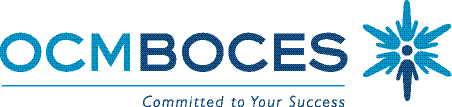 Special Education CouncilOCM BOCESSeptember 12, 20199:00-11:00Main CampusCayuga Conference Room 110 Elwood Davis RoadWhenWhatResultsWhoHow9:00-9:30WelcomeIntroductionsBOCES UpdatesNew Programs Special Ed Council StructureGreen Sheet/ Billing RemindersInformationRosanna GrundKaren KochPresentation9:30-9:40CETAS RemindersInformation / HandoutDominque Ricciardelli9:40-10:20State Ed Updates 1:1 TA reminders NYSAA eligibility Recent compliance issues InformationMargaret SchlegalPresentation/Information 10:20-10:30BreakNetworkAllNetwork10:30-10:50Special Education Regional Offerings through OCM BOCES InformationJanel Payette, Coordinator of Consultant Support Services Information10:50-11:00Continuum of Supports at BOCES MTSS Information InformationRosanna Grund Video